Supplementary materialTable S1. Recipe for modified Z8-medium lacking a source of combined nitrogen (Z8X)Table S2. Predicted functions of the ORFs encoded in the lxa cluster.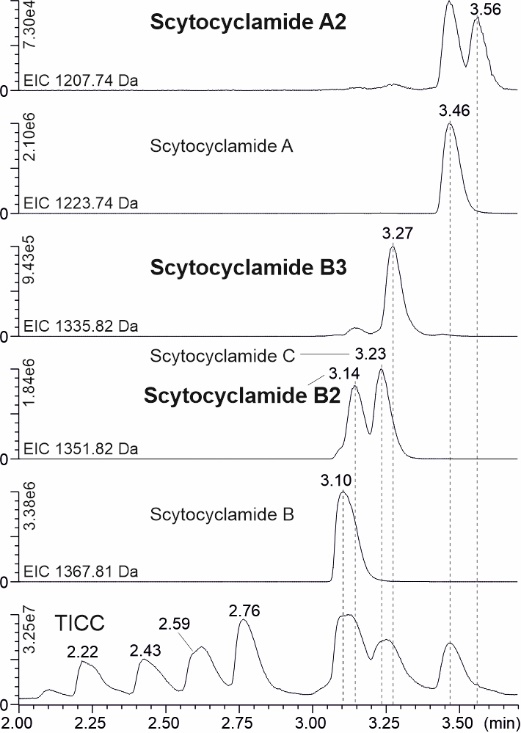 Figure S1. Extracted ion chromatograms (EIC) of scytocyclamides and total ion current chromatogram (TICC). The names of new variants are presented in bold.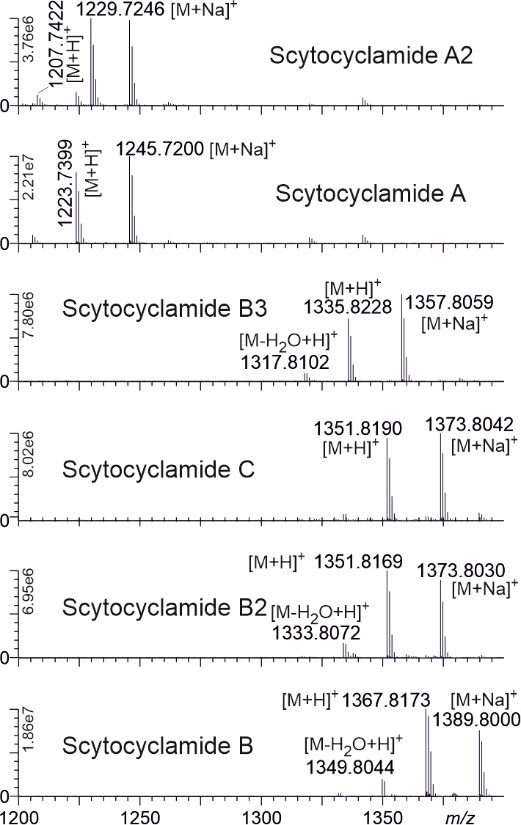 Figure S2. Mass spectra from scytocyclamide peaks with [M+H]+ and [M+Na]+ ion masses.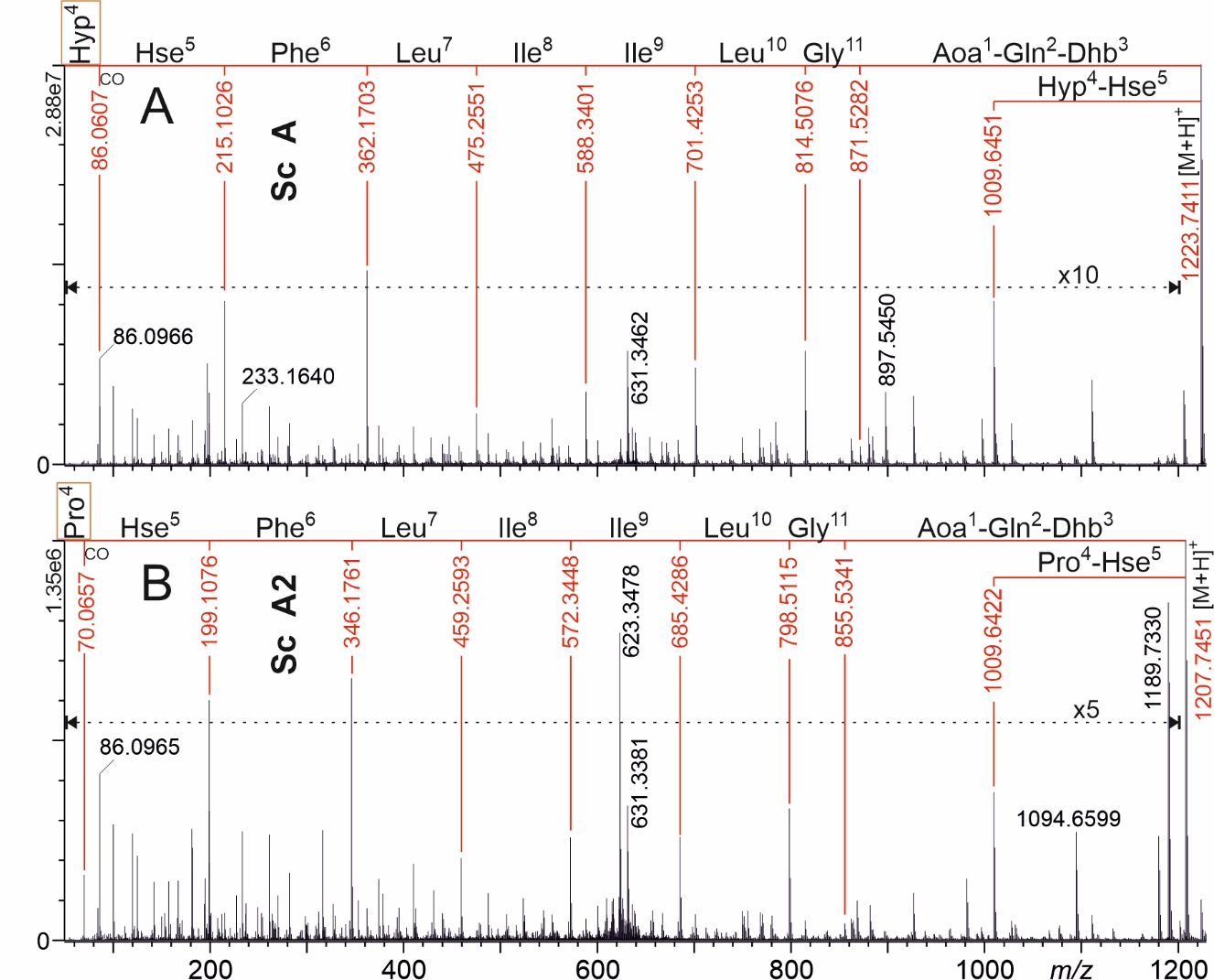 Figure S3. UPLC-QTOF product ion mass spectra of protonated 11-residue scytocyclamides (Sc) A (A) and A2 (B). The most complete product ion series showing the amino acid sequences are marked with red numbers and lines. Hyp = OHPro, Hse = Homoserine. Hydroxylated amino acids and their nonhydroxylated versions are boxed for easier recognition. Dashed horizontal lines shows the magnification (x10, x5) range of ion intensities.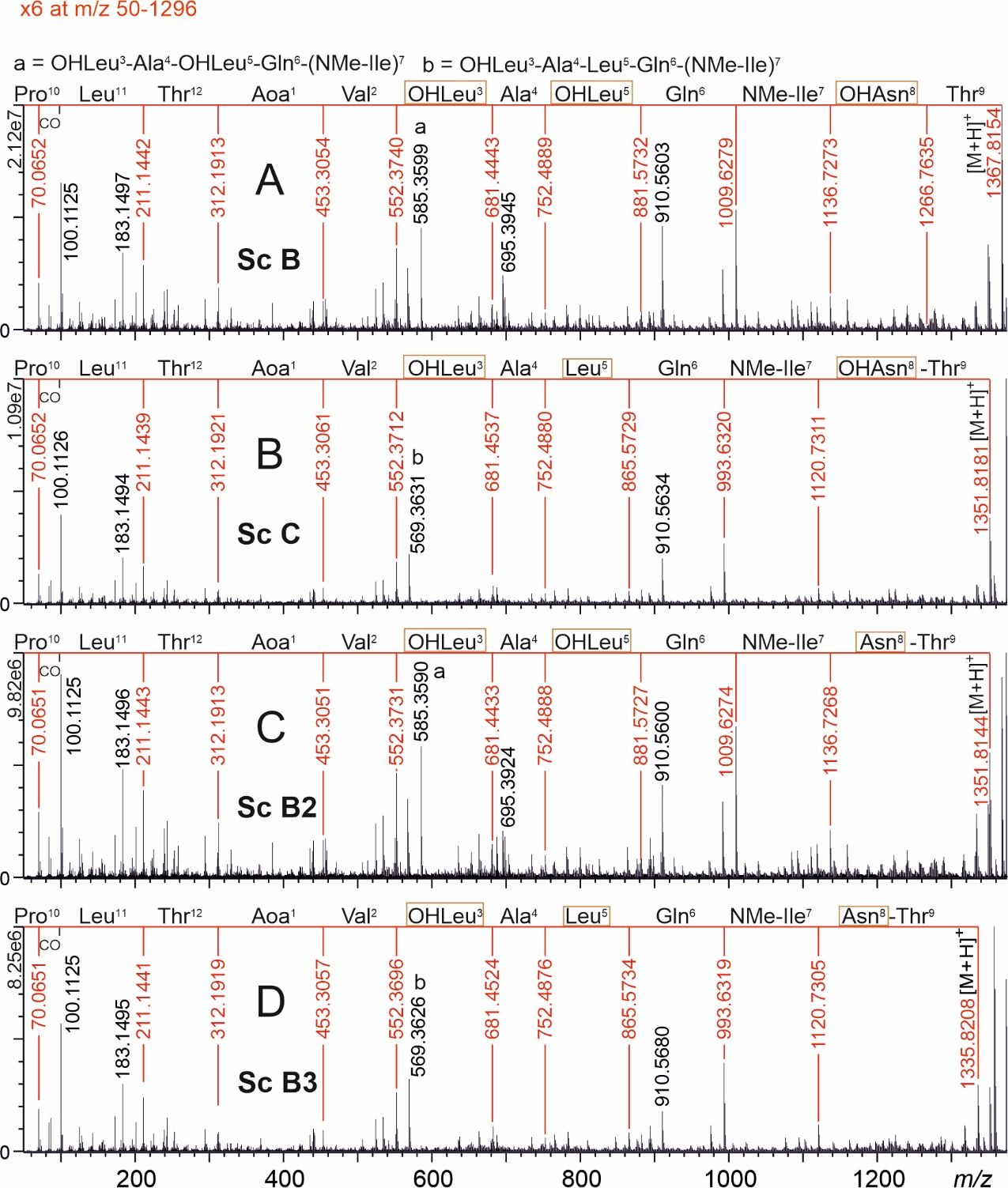 Figure S4. UPLC-QTOF product ion mass spectra of protonated 11-residue scytocyclamides (Sc) B (A), C (B), B2 (C), and B3 (D). The most complete product ion series showing the amino acid sequences are marked with red numbers and lines. Hydroxylated amino acids and their nonhydroxylated versions are boxed for easier recognition.Table S3. Predicted and activated substrates of adenylation domains in scytocyclamides, with the binding pocket amino acid residues as identified with NRPSpredictor2 in AntiSMASH 5.1.2*Prediction by AntiSMASH 4.1.0 based on Stachelhaus code. 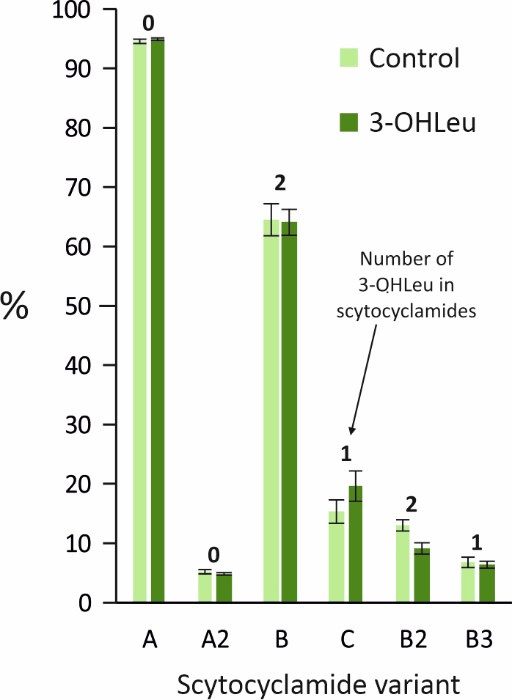 Figure S5. Relative (%) intensities of 11- (A, A2) and 12- (B, C, B2, B3) residue scytocyclamides (sum of single and doubly charged protonated and sodiated ions) from cultivations with (3-OHLeu) and without (Control) added racemic 3-hydroxyleucines in growth medium. Slight changes in the intensities can be seen, but the changes do not favor variants with more 3-OHLeu. Relative scytocyclamide intensities in Table 4 differ from these control values due to different growth conditions in the mass cultivations.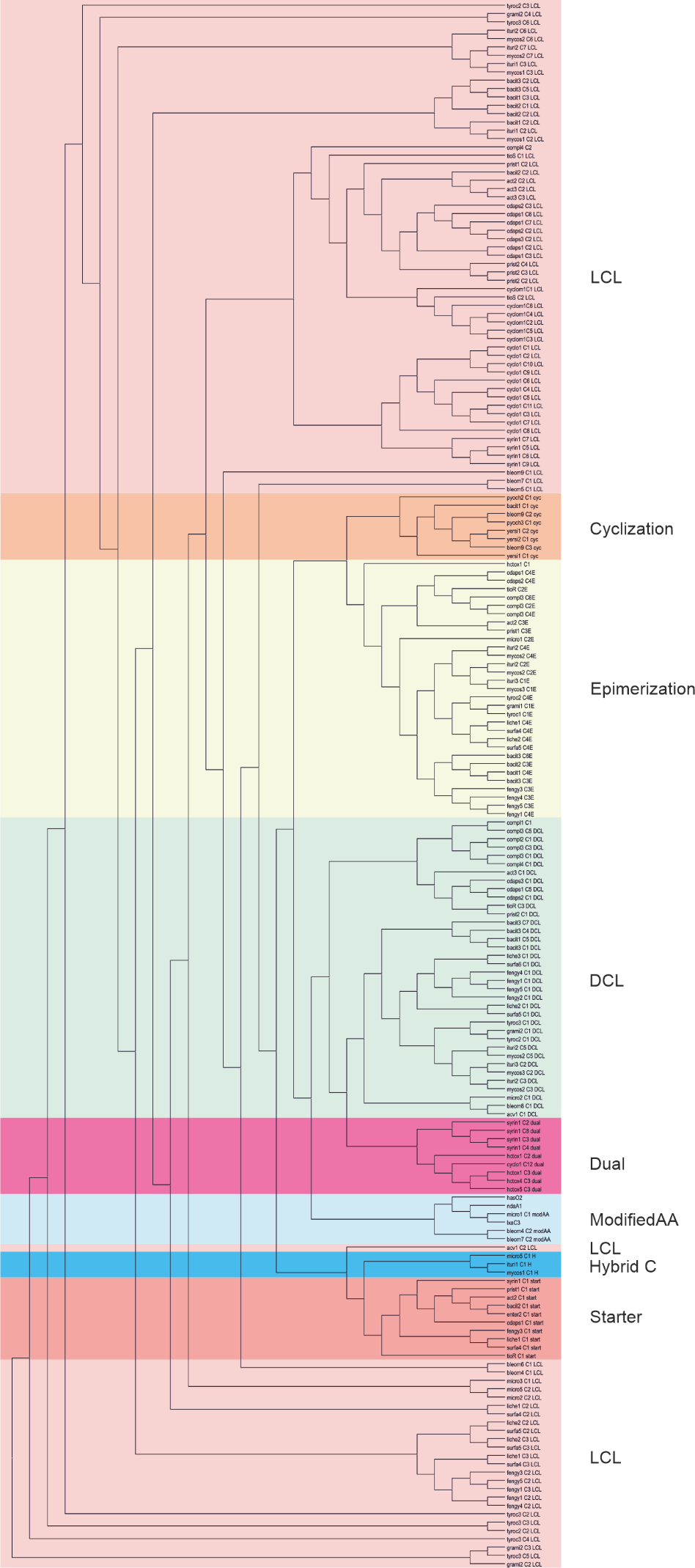 Figure S6. Phylogeny-based C-domain classification showing LxaC3, HasO2, and NdaA1 C-domains clustered in the modified AA clade. The phylogenetic tree was produced with NaPDoS (Ziemert et al., 2012). LCL domains catalyze a peptide bond between two L-amino acids, Cyclization domains catalyze peptide bond formation and cyclization, Epimerization domains change the chirality of the preceding amino acid, DCL domains adds an L-amino acid to the peptide ending with a D-amino acid, Dual domains catalyze both epimerization and condensation reactions, ModifiedAA domains are involved in the modification of the incorporated amino acid, Hybrid C domains are involved in the condensation of an amino acid to an aminated polyketide resulting in a hybrid PKS/NRPS product, Starter domains acylate the first amino acid with a β-hydroxy-carboxylic acid.Table S4. Antifungal activities of scytocyclamides. 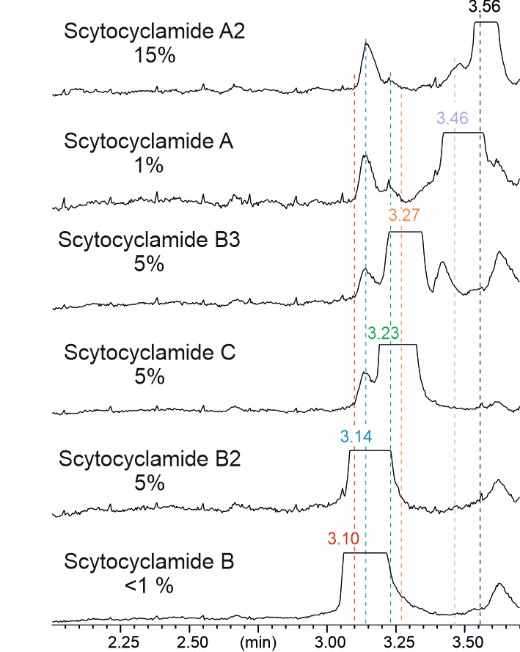 Figure S7. Total ion current chromatograms showing cross-contamination between purified scytocyclamides.Stock solution 1MgSO4 · 7 H2O2.5 gCaCl2 · 2 H2O3.7 gNaCl32.1 gDissolve in 1 L of deionized waterDissolve in 1 L of deionized waterDissolve in 1 L of deionized waterStock solution 2K2HPO4 · 3 H2O2.7 gNa2CO32.1 gDissolve in 1 L of deionized waterDissolve in 1 L of deionized waterDissolve in 1 L of deionized waterStock solution 3Fe-solutionFeCl3 · 6 H2O2.8 g in 100 ml 0.1 M HClEDTA-solutionEDTA3,9 g in 100 ml 0.1 M NaOHAdd 10 mL of Fe-solution to 900 mL of deionized water. Ad 9.5 ml of EDTA-solution and fill up to 1000 mL.Add 10 mL of Fe-solution to 900 mL of deionized water. Ad 9.5 ml of EDTA-solution and fill up to 1000 mL.Add 10 mL of Fe-solution to 900 mL of deionized water. Ad 9.5 ml of EDTA-solution and fill up to 1000 mL.Stock solution 41.  Na2WO4•2H2O0.330 g/100 mL2.  (NH4)6Mo7O24•4H2O0.880 g/100 mL3.  KBr1.20 g/100 mL4.  KJ0.83 g/100 mL5.  ZnSO4•7H2O2.87 g/100 mL6.  Cd(NO3)2•4H2O1.55 g/100 mL7.  Co(NO3)2•6H2O1.46 g/100 mL8.  CuSO4•5H2O1.25 g/100 mL9.  NiSO4(NH4)2SO4•6H2O1.98 g/100 mL10.Cr(NO3)3•9H2O0.410 g/100 mL11.Al2(SO4)3K2SO4 · 24H2O4.740 g/100 mL12.V2O50.089 g/1000 mL13.H3BO331.0 g /1000 mLMnSO4•H2O 22.3 g /1000 mLPrepare trace element solution by mixing 1 mL of solutions 1-11 and 10 mL of solutions 12-13 in 700mL of deionized water. Fill up to 1000 mL with deionized water. Prepare trace element solution by mixing 1 mL of solutions 1-11 and 10 mL of solutions 12-13 in 700mL of deionized water. Fill up to 1000 mL with deionized water. Prepare trace element solution by mixing 1 mL of solutions 1-11 and 10 mL of solutions 12-13 in 700mL of deionized water. Fill up to 1000 mL with deionized water. Z8XStock solution 110 mLStock solution 210 mLStock solution 310 mLStock solution 41 mLBubble 500 mL RO water with gaseous CO2 for 30 min. Add stock solutions 1-4 and bring to 1000 mL with reverse osmosis water.Bubble 500 mL RO water with gaseous CO2 for 30 min. Add stock solutions 1-4 and bring to 1000 mL with reverse osmosis water.Bubble 500 mL RO water with gaseous CO2 for 30 min. Add stock solutions 1-4 and bring to 1000 mL with reverse osmosis water.ProteinAccession numberLength (AA)FunctionSimilarity (Protein, origin)Pairwise identityAccession numberLxaAWP_017742670.1715FAAL+ACPPuwI Symplocastrum muelleri NIVA-CYA 64459.72AXN93619.1LxaBWP_017742671.1474KSPuwB Anabaena minutissima UTEX B 161371.18AXN93597.1LxaCWA1_RS15505a7398NRPSnon-ribosomal peptide synthetase Tumebacillus avium45.15WP_087458112.1LxaDWP_017742673.15058NRPSnon-ribosomal peptide synthetase Nostoc flagelliforme66.91WP_100898072.1LxaEWP_066612891.11161AT+ACP+AMTPuwE [Symplocastrum muelleri NIVA-CYA 644]54.71AXN93622.1ORF1WP_017742675.158Hypotethical proteinhypothetical protein Scytonema sp. UIC 1003652.78WP_155750574.1LxaFWP_017742676.1296Cupin 8cupin-like domain-containing protein Tolypothrix bouteillei74.23WP_050045604.1LxaGWP_017742677.1305Cupin 8cupin-like domain-containing protein Tolypothrix bouteillei78.21WP_050045604.1LxaHWP_017742678.1595ABC transporterABC transporter ATP-binding protein/permease Tolypothrix bouteillei93.45WP_038095421.1LxaIWP_148662958.14457NRPSnon-ribosomal peptide synthetase Nostoc flagelliforme64.50WP_100898072.1LxaJWP_148662959.13434NRPSnon-ribosomal peptide synthetase Nodularia sp. NIES-358578.88WP_089089654.1LxaKWP_066612897.15742NRPSnon-ribosomal peptide synthetase Tolypothrix bouteillei80.23WP_050045607.1LxaLWP_066612900.1839NRPSnon-ribosomal peptide synthetase Tolypothrix bouteillei89.92WP_063779483.1NRPS, Non-ribosomal peptide synthetase, PKS, Polyketide synthase, FAAL, Fatty acyl AMP Ligase, ACP, acyl carrier protein, KS, ketosynthase, AT, acyltransferase, AMT, aminotransferaseNRPS, Non-ribosomal peptide synthetase, PKS, Polyketide synthase, FAAL, Fatty acyl AMP Ligase, ACP, acyl carrier protein, KS, ketosynthase, AT, acyltransferase, AMT, aminotransferaseNRPS, Non-ribosomal peptide synthetase, PKS, Polyketide synthase, FAAL, Fatty acyl AMP Ligase, ACP, acyl carrier protein, KS, ketosynthase, AT, acyltransferase, AMT, aminotransferaseNRPS, Non-ribosomal peptide synthetase, PKS, Polyketide synthase, FAAL, Fatty acyl AMP Ligase, ACP, acyl carrier protein, KS, ketosynthase, AT, acyltransferase, AMT, aminotransferaseNRPS, Non-ribosomal peptide synthetase, PKS, Polyketide synthase, FAAL, Fatty acyl AMP Ligase, ACP, acyl carrier protein, KS, ketosynthase, AT, acyltransferase, AMT, aminotransferaseNRPS, Non-ribosomal peptide synthetase, PKS, Polyketide synthase, FAAL, Fatty acyl AMP Ligase, ACP, acyl carrier protein, KS, ketosynthase, AT, acyltransferase, AMT, aminotransferaseNRPS, Non-ribosomal peptide synthetase, PKS, Polyketide synthase, FAAL, Fatty acyl AMP Ligase, ACP, acyl carrier protein, KS, ketosynthase, AT, acyltransferase, AMT, aminotransferaseAA residue ProteinPredictedActivatedA-domain residuesStachelhaus code % match11-residue scytocyclamides11-residue scytocyclamides11-residue scytocyclamides11-residue scytocyclamides11-residue scytocyclamides2LxaC1GlnGlnDAWQFGLIDK1003LxaC2ThrThrDFWNIGMVHK1004LxaC3ProHyp/ProDAHFIAHVVK805LxaC4Hse*HSeDLKNFGSDVK*6LxaC5PhePheDAWTIAAVCK907LxaC6LeuLeuDAWFLGNVVK1008LxaD1IleIleDAFFLGVTFK1009LxaD2IleIleDAFFLGVTFK10010LxaD3LeuLeuDAWFLGNVVK10011LxaD4GlyGlyDILQLGLIWK10012-residue scytocyclamides12-residue scytocyclamides12-residue scytocyclamides12-residue scytocyclamides12-residue scytocyclamides2LxaI1ValValDAFWLGGTFK903LxaI2LeuLeuDAWFLGNVVK1004LxaI3AlaAlaDLFNNALTYK1005LxaJ1LeuLeu---FLGNVVK706LxaJ2GlnGlnDAWQFGLIDK1007LxaJ3IleIleDAFFLGVTFK1008LxaK1AsnAsnDLTKIGEVGK1009LxaK2ThrThrDFWNIGMVHK10010LxaK3ProProDVQFMAHVVK9011LxaK4LeuLeuDAWFLGNVVK10012LxaL1ThrThrDFWNIGMVHK100Compound(s)Amount (µg)Inhibition zone (mm)Aspergillus flavus11-residue laxaphycinsScytocyclamide A20010Scytocyclamide A2200712-residue laxaphycinsScytocyclamide B60023Scytocyclamide C16022Scytocyclamide B28510Scytocyclamide B38520SynergismScytocyclamide A+B100 + 30036Scytocyclamide A+C100 + 8033Scytocyclamide A2+B2100 + 4324Scytocyclamide A2+B3100 + 4325Scytocyclamide B+C300 + 8023